Mateřská škola Chudíř, Chudíř 16, Jabkenice 294 45Školní vzdělávací program pro předškolní vzdělávání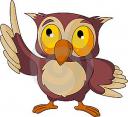 Sovička Rozárka vypráví1. Identifikační údajeNázev: Mateřská škola ChudířSídlo: Chudíř 16, 294 45 JabkeniceIČ: 71294210Právní forma: příspěvková organizaceŘeditelka MŠ: Jana OttováTelefon: 601 355 922E-mail: Skolkachudir@seznam.czWeb školy: www.skolkachudir-cz.webnode.czZřizovatel: obec ChudířSídlo zřizovatele: Chudíř 16, 294 45 JabkeniceTelefon: 733 436 966E-mail: chudir@seznam.czNázev ŠVP: Sovička Rozárka vypráví2. Charakteristika školyMateřská škola se nachází v budově obecního úřadu v klidné části obce, uprostřed zástavby rodinných domů. Objekt není typická školní budova, přesto jsou jeho nevelké prostory uzpůsobeny tak, aby splňovaly podmínky pro předškolní vzdělávání dětí. Hlavní částí školy je třída umístěná v přízemí a podkrovní odpočinková místnost v patře. Při vstupu do budovy se ocitnete v komunikační místnosti, ze které je přístupná nejen třída, ale i šatna, umývárna se sprchou, wc pro děti a malá kuchyňka, sloužící jako přípravna jídla. Toaleta pro dospělé se nachází rovněž v přízemí, šatna pro zaměstnance je nahrazena skříní v šatně dětí. Z komunikační místnosti vedou schody do patra, kde je kromě dětské ložnice umístěna i ředitelna a místnost, kterou využívá obecní úřad. Ve sklepě je kotelna s plynovým vytápěním.Součástí mateřské školy je školní zahrada s pískovištěm a několika herními prvky, jejíž nevelkou rozlohu plně vynahrazuje bezprostřední blízkost lesa. Ten, společně se školní zahradou, poskytuje dětem dostatek možností k přirozenému pohybu a rozvoji obratnosti, je inspirací k hrám, rozvíjí fantazii a v neposlední řadě slouží i jako cenný zdroj poznání. Děti zde během školního roku mají možnost pozorovat a prožívat změny v přírodě, poznávají jednotlivé druhy stromů, rostlin a hmyzu. V zimních měsících pak mohou přikrmovat lesní zvěř a ptáky. Několik desítek metrů od budovy školy, na okraji lesa, je dětem k dispozici oplocené, upravené dětské hřiště s několika herními prvky, kde si děti opět mohou procvičit svou obratnost. V blízkosti hřiště se nachází malý rybníček s množstvím vodních živočichů, ptactva a vlhkomilných rostlin, kde děti mohou celoročně sledovat probíhající změny. Mateřská škola je s celodenním provozem a byla zařazena do sítě škol v červenci 2015. Od 1. června 2015 je právním subjektem. Současná kapacita mateřské školy je 20 dětí, třída je věkově smíšená. Profilujeme se jako vesnická mateřská škola respektující přirozený způsob života na vsi. Předškolní vzdělávání v naší škole probíhá v souladu s RVP PV a současnými trendy, v duchu partnerského přístupu, hry a prožitkového učení. Náš školní vzdělávací program umožňuje pedagogům uskutečňovat nejen své vlastní nápady, ale čerpat i ze zkušeností dětí, které na vsi vyrůstají, mají blíž k přírodě, zvířatům, lidovým tradicím a zvyklostem. Vychází z podmínek obce Chudíř a využívá všech přírodních i kulturních zajímavostí, které tato lokalita skýtá. Zaměřujeme se na kladný vztah dětí k místu, kde žijí, zdravý životní styl a ekologickou výchovu. Mimo jiné procvičujeme s dětmi správnou výslovnost, rozvíjíme jazykový projev dětí a logické myšlení, prohlubujeme morální a volní vlastnosti dětí, upevňujeme hygienické a společenské návyky, rozvíjíme samostatnosti dětí při všech činnostech a snažíme se předcházet případné šikaně.3. Podmínky vzděláváníVěcné podmínkyProstory MŠ jsou nevelké, spíše rodinného typu, ale dostatečně světlé a vzdušné a vyhovují platným hygienickým normám a předpisům. Uspořádání nábytku vyhovuje rozličným činnostem a pohybu dětí, v případě potřeby je možno uspořádání měnit. Vybavení nábytkem (stoly, židle, lehátka) odpovídá počtu dětí.Nábytek je plně funkční, bezpečný a zdravotně nezávadný a odpovídá antropometrickým požadavkům.  V umývárně je dostatečné množství umyvadel i sprchový kout. Děti, které si po obědě čistí zuby, mají na poličce označený kelímek s kartáčkem. Mýdlo je v dávkovačích, k utírání rukou slouží látkové ručníky, které visí v dostatečné vzdálenosti od sebe tak, aby byly dodržovány hygienické požadavky.Vybavení hračkami a rozličnými pomůckami pro vzdělávání je pestré a v takovém množství, aby odpovídalo počtu dětí. Hračky i pomůcky lze průběžně obnovovat s ohledem na momentální nabídku i poptávku. Snažíme se reagovat i na přání ze strany rodičů a dětí. Většina hraček, knih a pomůcek určených dětem je umístěna v dosahu dětí. Dbáme na to, aby vše mělo své místo a děti se tak nenásilnou formou učily řádu a pořádku. Didaktické materiály a sportovní náčiní postupně doplňujeme v návaznosti na nové nabídky a informace ze školení pedagogických pracovníků. Třída je vybavena LCD televizí s připojením na internet, v ředitelně je pedagogická knihovna.Estetický vzhled třídy i ostatních prostor školy je zajišťován zaměstnanci školy, kteří k výzdobě používají mimo jiné i výkresy a výtvory dětí, aby si rodiče a ostatní návštěvníci školy měli možnost práci dětí prohlédnout a s dětmi sdílet zážitky s činností spojené. Třída je vybavena dostatečným množstvím zářivkových svítidel. Denní větrání zabezpečuje učitelka a pokojská.Škola je vytápěna plynovým kotlem, třída má svůj termostat s regulací. ŽivotosprávaMateřská škola nemá vlastní kuchyň, obědy a svačiny jsou dováženy ze školní jídelny ZŠ Loučeň. Konečná úprava svačin, (mazání pečiva, krájení zeleniny), probíhá v kuchyňce naší mateřské školy. Jídelníček respektuje skladbu stravy dle předpisů, děti nejsou nuceny do jídla. Intervaly mezi jídly činí maximálně 3 hodiny.V průběhu celého dne mají děti k dispozici dostatečné množství kvalitních nápojů. Dodržování pitného režimu si děti řídí individuálně a samostatně, mohou si nalít samy nebo požádat učitelku. Denně je v nabídce neslazený a slazený nápoj, voda s citrusovými plody a ovocná šťáva, nebo čaj. Kdykoli si děti mohou natočit vodu z vodovodu.Kultura stolování odpovídá všem požadavkům, děti mají při jídle dostatek místa, přiměřeně velké příbory, talíře, hrnečky, papírové ubrousky.Pravidelný rytmus a řád je zajišťován pomocí režimu dne, který je dostatečně flexibilní a umožňuje přizpůsobit organizaci činností v průběhu dne aktuální situaci. Doba trvání jednotlivých činností se odvíjí od momentální situace ve třídě, dle zájmu dětí, dle mimořádných akcí - divadlo, fotografování, výlet, dle počasí a dalších aktivit.Pobyt venku při optimálních podmínkách činí necelé 2 hodiny dopoledne, odpoledne dle počasí a možností dětí, v létě je snaha pobývat ve venkovním prostředí podstatně více. Děti se mohou protáhnout na školní zahradě, v blízkém lese, nebo na vycházce v ulicích obce. Jsou respektovány individuální a věkové možnosti dětí a aktuální stav. Pohybové aktivity jsou zařazovány denně jako řízené činnosti, pohybové hry, i spontánní aktivity během pobytu dětí venku. Děti mohou využívat různé sportovní náčiní, nářadí a pomůcky. Potřeba odpočinku a spánku jednotlivých dětí je uspokojována s ohledem na jejich individuální potřeby a možnosti mateřské školy. Během dne si děti mohou odpočinout v klidovém koutku ve třídě. V době odpoledního klidu od 12,30 do 14,00 hodin je nespavým dětem po krátkém odpočinku nabízena možnost vstát, obléci se a věnovat se tiché hře.Všichni zaměstnanci mateřské školy se snaží být pro děti svým chováním a odpovědným přístupem k životu přirozeným vzorem. Děti jsou seznamovány s hlavními principy zdravého životního stylu - veselá mysl, pravidelný pohyb, zdravá strava a pobyt na čerstvém vzduchu.Psychosociální podmínky:Všichni zaměstnanci mateřské školy se snaží vytvářet takové prostředí, ve kterém by se děti cítily spokojeně, jistě a bezpečně. Nově příchozím dětem a rodičům nabízíme adaptační podmínky podle jejich možností a s přihlédnutím k individuálním potřebám dětí. Všechny děti mají u nás stejná práva, stejné možnosti a stejné povinnosti. Nikdo by neměl být zvýhodňován ani znevýhodňován.Volnost a osobní svoboda dětí je vyvážená mírou omezení vyplývající z nutnosti dodržovat potřebný denní režim.Všichni zaměstnanci se snaží respektovat individuální potřeby dětí, reagují na ně a dle možností napomáhají v jejich uspokojování.Děti jsou přiměřeně zatěžovány, v případě potřeby mohou relaxovat v klidovém koutku třídy a neúčastnit se společných činností.   Počítáme s aktivní spoluúčastí dětí při většině činností.Snažíme se o nenásilnou komunikaci s dítětem, kterou navozujeme vzájemný vztah důvěry a spolupráce. Směřujeme k pozitivnímu hodnocení, děti chválíme, podněcujeme k činnosti, podporujeme a učíme je nebát se, zkusit něco nového, pracovat samostatně a věřit si.Děti jsou vedeny ke vzájemné toleranci, ohleduplnosti, empatii a zdvořilosti, učíme je slušnému chování a jednání.Ve třídě jsou společně vytvářena a uplatňována pravidla soužití tak, aby třída fungovala jako kolektiv kamarádů.Pedagogické pracovnice se dostatečně věnují vztahům ve třídě, nenásilně je ovlivňují prosociálním směrem a tím se snaží předcházet šikaně.Organizační zajištění chodu MŠDenní řád MŠ je pouze orientační, lze jej měnit dle aktuální situace a potřeb. Školní řád MŠ je funkční, stanovuje základní pravidla pro rodiče a zaměstnance MŠ. Třída je smíšená, zpravidla od 3 do 6, v případě odkladu povinné školní docházky do 7 let.Odpolední odpočinek probíhá v ložnici v patře, kde jsou připravena lehká plastová lehátka. Snažíme se respektovat individuální potřebu odpočinku dětí. Pokud děti po poslechu pohádky a krátkém odpočinku neusnou, mají možnost potichu si na lehátku prohlížet knížky, nebo se věnovat klidovým činnostem u stolečku.  Při vstupu dítěte do MŠ je uplatňován adaptační program, během kterého mohou po domluvě s učitelkou rodiče vstupovat dopoledne do třídy, pozorovat dítě při hře i ostatních činnostech, pomáhat mu se zapojit do dění v MŠ a zvyknout si na nové prostředí i kolektiv.Snažíme se chránit osobní soukromí dětí. Během celého dne v MŠ mají děti volnost pro uspokojování svých hygienických potřeb (odchody na toalety, do umývárny, pitný režim).Operativně dle situace reagujeme na individuální možnosti dětí, na jejich aktuální či aktuálně změněné potřeby.                                                                                                                                                                      Organizace vzdělávacího procesu umožňuje plánovat činnosti tak, aby spontánní a řízené činnosti byly v rovnováze. Plánování činností vychází z potřeb a zájmů dětí. Jsou vytvářeny podmínky pro individuální, skupinové i frontální činnosti. Nabízené činnosti jsou přizpůsobovány věku a možnostem dětí, jsou organizovány tak, aby podněcovaly děti k vlastní aktivitě a experimentování.Při výchovně vzdělávací práci je dětem umožňováno pracovat svým tempem, aby nepociťovaly spěch, stres a nervozitu. Řízení MŠMŠ má svůj organizační, provozní a pracovní řád. V pracovních náplních jsou vymezeny povinnosti jednotlivých zaměstnanců. V komunikační chodbě je informační nástěnka s aktuálními informacemi. Porady jsou plánovány dle potřeby, zpravidla jednou za měsíc, zaměstnanci mají denně možnost kontaktu s vedením MŠ i mezi sebou a organizační záležitosti řeší průběžně.Ředitelka se snaží vytvářet ovzduší vzájemné důvěry a otevřenosti. Je podporována týmová spolupráce a účast všech členů týmu na rozhodování o zásadních otázkách školy. ŠVP byl vytvořen ředitelkou školy, která ho společně s učitelkou pravidelně hodnotí, aktualizuje, dotváří a upravuje. Ředitelka provádí kontroly kvality odvedené práce na pracovišti, zajišťuje bezproblémový chod celého zařízení, stará se o materiální vybavení a odpovídající pracovní podmínky pro všechny zaměstnance. Podporuje příznivé klima a image školy.Ředitelka spolupracuje s rodiči, odborníky v oblasti výchovy a vzdělávání dětí, se zřizovatelem a dalšími orgány státní správy.Personální a pedagogické zajištěníVšichni zaměstnanci pracují na základě vymezených a společně vytvořených pravidel. V mateřské škole pracuje jeden provozní zaměstnanec, (pokojská), a jedna učitelka, která má odpovídající vzdělání.Ředitelka vytváří podmínky pro systematické vzdělávání a umožňuje uplatňovat nové trendy v profesi učitelky.Učitelka se snaží chovat a vystupovat vždy profesionálně, spolupracuje s ředitelkou, vzájemně se v rámci možností zastupují nad rámec své pracovní doby. Učitelka je seznámena se svými povinnostmi a náplní práce. Provozní zaměstnanec, (pokojská), má stanovenou pracovní dobu a povinnosti v pracovním řádu, rozpisu pracovní doby a náplni práce. Spolupráce pedagogů a provozního zaměstnance je žádoucí a přispívá ke spokojenosti dětí i rodičů. V rámci spolupráce a dobrého chodu MŠ jsou svolávány společné porady dle plánu a potřeb MŠ. Spoluúčast rodičůNaším cílem je, aby spolupráce mezi školou a rodiči byla založena na partnerském přístupu, otevřenosti a důvěře. K rodičům se snažíme být vstřícní a nabízíme jim jednání v duchu dobrých vztahů. V rámci adaptačního režimu mohou rodiče vstupovat do třídy, sledovat dění a pomáhat svému dítěti se zapojením do kolektivu ostatních dětí.  Informace o dítěti sdělujeme rodičům s ohledem na jejich soukromí.Snažíme se s rodiči domluvit na společném postupu při vzdělávání a výchově jejich dítěte.Rodiče mají možnost řešit s učitelkou, nebo s ředitelkou případné problémy a stížnosti, pokud možno mimo třídu dětí, v předem dohodnutou dobu.  Pedagogové poskytují rodičům, v případě zájmu, odborný poradenský servis. Komunikace probíhá taktně se zachováním diskrétnosti. Snažíme se zachovávat soukromí a integritu rodiny. Na nástěnkách a webových stránkách školy jsou rodiče informováni o dění v MŠ, o všech aktivitách a plánovaných akcích. Rodiče se mohou podílet na plánování akcí v MŠ, bereme na vědomí jejich nápady a názory.Vzdělávání dětí se speciálními vzdělávacími potřebamiVěcné podmínky: Prostory MŠ a třídy, ve které se dítě vzdělává, nejsou uzpůsobeny jako bezbariérové.Všechny prostory jsou dostatečně osvětleny, je zajištěna zraková hygiena.V případě potřeby budou pořízeny kompenzační pomůcky a hračky určené pro aktivizaci dítěte se SVP (speciálními vzdělávacími potřebami). Budou ukládány stále na stejné místo a průběžně doplňovány dle individuálních potřeb dítěte a doporučení odborníků.Životospráva: V průběhu dne se učitelky častěji obracejí na dítě s dotazem na jeho individuální potřeby.Je zajišťován pravidelný pitný režim.Při tělovýchovných aktivitách a pobytu venku jsou pro dítě zajišťovány podmínky pro náhradní pohybové aktivity, které může absolvovat bez rizika.Pokud je dítě unavené, může kdykoli během dne relaxovat na místě k tomu určeném.Psychosociální podmínky: Bude vedena snaha podporovat děti se SVP, děti z odlišného kulturního prostředí i z odlišných životních podmínek. Učitelka děti seznámí se situací dítěte se SVP. Všichni se snaží být tolerantní, vzájemně si pomáhat a společně usnadňovat dítěti se SVP pobyt v MŠ.Na dítě se SVP jsou kladeny takové požadavky, které může zvládnout samostatně nebo s dopomocí. Dítě je chváleno i za snahu.Děti mají rovnocenné postavení, společně tvoří pravidla soužití a snaží se je dodržovat. Učitelka působí na děti prosociálním směrem a snaží se tak předcházet šikaně. Spolupráce: Učitelka ve třídě spolupracuje s odborníky, kteří mají dítě v péči a snaží se zajišťovat u dítěte se SVP osvojování specifických dovedností v rozsahu jeho individuálních možností.Je vedena snaha maximálně spolupracovat s rodinou dítěte.4. Organizace vzděláváníProvoz MŠ je od 6,30 do 16,00 hodin. Máme jednu třídu, která je věkově smíšená. Hlavními kriterii při přijímání dětí je věk a trvalé bydliště dítěte. Absolutní přednost mají u zápisu děti jeden rok před zahájením povinné školní docházky a s odkladem povinné školní docházky. Režim dne:   	6:30 - 8:00 Hry a činnosti dle volby dětí.  	8:00 - 8:30 Povídání v kruhu, ranní cvičení.  	8:30 - 9:00 Hygiena, svačina.  	9:00 - 9:30 Řízené poznávací činnosti.  	9:30 - 11:15 Pobyt venku (dle aktuální povětrnostní situace).	11:15 - 11:45 Hygiena, oběd.	11:45 – 12:15 Odcházení dětí po obědě, hygiena	12:15 - 14:00 Příprava na odpočinek, odpočinek, klidové aktivity.	14:00 - 14:15 Vstávání, hygiena.	14:15 – 14:45 Svačina.	14:45 - 16:00 Hry, skupinové a individuální činnosti, rozcházení dětí.5. Charakteristika vzdělávacího programuNáš školní vzdělávací program je otevřeným dokumentem. Bude pedagogy průběžně aktualizován a postupně upravován tak, aby byl smysluplný, užitečný a věcný. Název ŠVP  „Sovička Rozárka vypráví“, i jeho zaměření, vychází z názvu dětské skupiny, která předcházela vzniku MŠ Chudíř a z malebné přírody, která obec obklopuje.Chceme, aby náš ŠVP umožňoval dětem vnímat svět v jeho přirozených souvislostech, získávat reálnější pohled na něj a vytvářet si k němu aktivní postoj na základě přímých zkušeností. Vše je založeno na prozkoumávání, objevování a používání pojmů ve skutečném světě. Pobyt v MŠ uvádí dítě do širšího společenství a pomáhá jeho začlenění do složitějších sociálních vztahů.  Naplňování cílů a získávání kompetencí v rámci předškolního vzdělávání se uskutečňuje ve všech činnostech a situacích, které se v průběhu dne v mateřské škole vyskytnou. Při práci s dětmi využíváme metodu hry a hravých činností, prožitkového učení v konkrétních situacích a snažíme se využívat prvků kooperace. Vzhledem k tomu, že máme třídu věkově smíšenou, děti se učí také spontánně, přirozenou nápodobou. Rozložení spontánních a řízených aktivit se snažíme udržovat v rovnováze, využíváme individuálních, skupinových i frontálních způsobů práce.  Pozornost zaměřujeme na rozvoj individuálních schopností každého dítěte v rámci jeho možností. Naším cílem je navozovat prostředí pohody pro všechny zúčastněné.Věnujeme se také spolupráci s rodinou. Snažíme se, aby se rodina a škola vzájemně respektovaly, což je podstatné pro dobrou socializaci dítěte. Veškeré snažení našich zaměstnanců směřuje k tomu, aby se děti v mateřské škole cítily dobře, byly uznávané a podporované, šťastné a spokojené v kolektivu svých vrstevníků.Cíle předškolního vzdělávání v MŠ Chudíř:Všímat si okolního světa, umět se v něm orientovat, objevovat souvislosti a experimentováním získávat poznatky o jeho rozmanitostech a proměnách.Aktivně se zapojovat do řešení problémových situací, hledat různé varianty řešení s využitím dosavadních zkušeností, používat logických postupů, rozlišovat a volit funkční řešení. Umět vyjádřit své myšlenky, pocity a prožitky, domlouvat se a komunikovat s dětmi i dospělými, rozumět slyšenému a využívat běžných informačních a komunikačních technologií. Chápat rozdílnost lidského chování, respektovat druhé a komunikovat s nimi bez zábran, umět se samostatně rozhodovat a vědět, že každý musí za sebe nést důsledky svého jednání, společně vytvářet pravidla soužití v souladu se základními lidskými normami.Osvojit si poznatky a dovednosti důležité k podpoře zdraví, bezpečí, osobní pohody i pohody prostředí, vytvářet zdravé životní návyky a postoje jako základy zdravého životního stylu, rozvíjet fyzickou i psychickou zdatnost dětí.6. Vzdělávací obsah     Předškolní vzdělávání je tím účinnější, čím lepší je propojení všech vzdělávacích oblastí v praxi. Vzdělávací obsah jsme se snažili v našem programu stanovit tak, aby respektoval věk, předpoklady, zkušenosti a potřeby dětí předškolního věku, možnosti mateřské školy a zároveň prostředí, ve kterém se škola nachází.  Náš ŠVP je sestaven do pěti integrovaných bloků:Nejsme na světě samiPříroda a život kolem násRosteme zdravěZnáme, víme, objevímeSvět je plný překvapeníSoučástí těchto bloků jsou pak jednotlivá témata. V integrovaných blocích se prolínají všechny oblasti života a dětem jsou nabízeny různé aktivity, ve kterých se mohou naučit něčemu novému nebo použít to, co již znají. Integrované bloky jsou pak dále rozpracovány do tematických celků či projektů.      Vzdělávací nabídka odpovídá specifice předškolního vzdělávání, vychází ze života dětí a jejich prostředí. Je stanovena tak, aby děti provázela na jejich první cestě mimo domov a rodinu, pomáhala jim orientovat se v širším prostředí, porozumět sobě i světu a naučila je smysluplně využívat nabytých zkušeností a vědomostí.Integrované bloky:Nejsme na světě samiCharakteristika IB a jeho cíle: Seznamováním se s lidmi a věcmi kolem nás budou děti poznávat své nejbližší okolí a vytvářet si pozitivní vztah k němu. Osvojí si základní pravidla chování, postupně se naučí prosadit se i přizpůsobit skupině, samostatně navazovat kontakty, komunikovat a spolupracovat s druhými. Pomocí říkanek a písní, budou děti rozvíjet své řečové schopnosti a jazykové dovednosti. Nenásilným ovlivňováním vztahů ve třídě prosociálním směrem budeme kultivovat v dětech mravní vnímání a prožívání. Děti budou moci rozvíjet své estetické cítění, pozornost a paměť, budou moci plně prožívat své city a citové vazby. Vzdělávací nabídka:seznamování s personálem MŠ, s jejími prostory,seznamování s novými kamarády, společná tvorba pravidel soužití ve třídě, sociální a interaktivní hry, hraní rolí, dramatické činnosti, respektování druhých,poznávání sociálního prostředí, v němž dítě žije, rodina, její členové a funkce, hry a situace, v nichž se děti učí chránit soukromí a bezpečí své i druhých,individuální i skupinové rozhovory, sluchové a rytmické hry, samostatný slovní projev na dané téma, hry se slovyprohlížení a „čtení“ knih, práce s encyklopedií, hry zaměřené na užívání gest a mimiky, interaktivní hry, spontánní hry, hraní rolí,pohybové činnosti, procvičování orientace v prostoru,seznamování s věcmi a jejich praktickým využitím, šetrné zacházení s hračkami,pracovní a sebeobslužné činnosti, prevence úrazů,konstruktivní, smyslové a psychomotorické hry, grafické činnostihudební a hudebně pohybové hry a činnosti,přímé pozorování, pojmenovávání, určování vlastností,procvičování paměti, seznamování s číselnými a matematickými pojmy,zasvěcování do časových pojmů a vztahů,hry na téma rodiny, přátelství, činnosti vyvolávající veselí, pohodu a spokojenost,výlety do okolí, získávání praktické orientace v obci, bezpečné chování při chůzi po chodníku, přecházení silnicehry zaměřené na poznávání, rozlišování a osvojování různých společenských rolí,praktické užívání technických přístrojů, hraček a dalších předmětů a pomůcek, zachycovat skutečnosti ze svého okolí a vyjadřovat své představy pomocí různých výtvarných dovedností a technik,konkrétní operace s materiálem (třídění, přiřazování, uspořádání, odhad, porovnávání apod.)péče o okolí MŠOčekávané výstupyDítě a jeho tělo:Fyzický rozvoj a koordinacePohybovat se bezpečně ve skupině dětí.Zvládnout prostorovou orientaci.Koordinovat pohyby těla, sladit pohyb s rytmem.Ovládat koordinaci ruky a oka.Zvládat výtvarné a pracovní činnosti s různými pomůckami a materiály.Pracovat se stavebnicemi a skládankami.Zdraví a bezpečíMít povědomí o některých způsobech ochrany zdraví a bezpečí.Znát a dodržovat základní pravidla chování na chodníku a na ulici.Chovat se obezřetně při setkání s cizími osobami.Dítě a jeho psychika:Jazyk a řečPojmenovat většinu toho, čím je dítě obklopeno.Znát většinu slov a výrazů běžně používaných v prostředí dítěte, mít přiměřeně bohatou slovní zásobu.Dodržovat pravidla konverzace a společenského kontaktu.Dorozumět se verbálně i nonverbálně.Pracovat se slovy, rozlišit hlásku na počátku a konci slov, rozložit slovo na slabiky a opět složit (analýza a syntéza slov).Poznávací schopnostiVnímáníVědomě využívat všech smyslů, záměrně pozorovat, všímat si změn ve svém okolí.Rozlišovat tvary, barvy a další vlastnosti předmětů.Rozlišit zvuky a známé melodie, rozlišit a napodobit rytmus.Pozornost, paměť, tvořivostZáměrně se soustředit a udržet pozornost.Umět dokončit hru i rozdělanou činnost.Uposlechnout pokynu dospělého a řídit se jím.Zapamatovat si krátký text.Pamatovat si postupy řešení.Vyjádřit konkrétní činnost pomocí pantomimy.Vyjadřovat svou představivost a fantazii v tvořivých činnostech.Rozvíjet a obohacovat hru.Sestavit části v celek.Navrhovat další varianty řešení, hledat jiné cesty k cíli.Rozlišovat jednoduché obrazné symboly a značky, rozumět jejich významu a funkci.Objevovat význam umění a estetiky. Orientovat se v prostoru i v rovině, rozlišovat vpravo a vlevo.Řešit problémy, úkoly a situace, myslet kreativně.Vnímat, že je zajímavé dozvídat se nové vědci.Vytrvalost, vůle, citySoustředit se na činnost a její dokončení.Prožívat a dětským způsobem projevovat, co dítě cítí.Snažit se ovládat své chování.Zachytit a vyjádřit své prožitky.Dítě a ten druhý:Navazovat kontakty s dospělým, spolupracovat s ním a respektovat ho, komunikovat s ním vhodným způsobem.Přirozeně komunikovat s ostatními dětmi.Spolupracovat s dětmi při různých činnostech, umět být partnerem.Uvědomovat si, že každý je jiný a všichni mají stejná práva.Respektovat potřeby ostatních.Dítě a společnost:Chápat, že každý má ve společenství svou roli, podle které je třeba se chovat.Respektovat rozdílné vlastnosti, schopnosti a dovednosti ostatních členů společenství.Zachycovat skutečnosti ze svého okolí a vyjadřovat své představy pomocí různých výtvarných činností, dovedností a technik.Dítě a svět:Orientovat se bezpečně ve známém prostředí.Mít povědomí o širším společenském, věcném, kulturním i technickém prostředí.Mít poznatky o svém městě (vesnici) a prostředí, ve kterém dítě žije, znát místní zvyky a tradice.Pomáhat pečovat o okolní prostředí.Příroda a život kolem násCharakteristika IB a jeho cíle: Poznáváním přírodního prostředí a jeho zákonitostí, pozorováním různých ekosystémů, sledováním rozmanitostí a změn v přírodě spojených s praktickými činnostmi budeme v dětech rozvíjet pozitivní vztah k živé i neživé přírodě a planetě Zemi. Děti se naučí úctě k životu ve všech jeho formách, budou mít šanci vytvořit si povědomí o vlastní sounáležitosti se světem, přírodou a lidmi a zjistí, že svou činností můžou přírodu chránit, ale i poškozovat a ničit. Děti poznají krásu a moudrost lidových tradic a zvyků, radost z obdarování druhého, z prožívané pohody.Vzdělávací nabídka:pozorování blízkého okolí a života v něm, pozorování přírody, vycházky a výlety,poučení o možných nebezpečných situacích a dítěti dostupných způsobů, jak se chránit (kontakt se zvířaty, jedovaté rostliny, požár, povodeň, nepříznivé přírodní a povětrnostní jevy), praktické ukázkypoznávání přírody, sledování rozmanitostí a změn,pohybové činnosti, procvičování orientace v prostoru,práce s obrazovým materiálem, s encyklopediemi,otázky a odpovědi, diskuse, objevovánípraktické činnosti s přírodninami i umělými látkami a materiálypozorování životních podmínek a stavu životního prostředí, poznávání ekosystémů, pracovní činnosti zaměřené na péči a úpravu blízkého okolí MŠ,společné a skupinové aktivity, výtvarné projekty, tvořivé činnosti,hry se slovy, slovní hádanky, společné rozhovory, diskuse, komentování zážitků a aktivit, poznávání a rozlišování zvuků, vyprávění prožitého, recitace, zpěv,kooperativní činnosti ve dvojicích i ve skupinách,experimentování a objevování souvislostí, zkoumání vlastností,spontánní hra, činnosti zajišťující spokojenost, veselí a pohodu,poznávání a prožívání činností v souvislosti s lidovými zvyky a tradicemičinnosti umožňující dětem prožití úspěchu.Očekávané výstupyDítě a jeho tělo:Fyzický rozvoj a koordinaceZvládnout základní pohybové dovednosti a prostorovou orientaci v různém prostředí.Zvládnout koordinovaný pohyb a překonávání nižších překážek v různém přírodním prostředí.Pohybovat se dynamicky, být pohybově aktivní po delší dobu.Samostatně se oblékat, postarat se o své osobní věci.BezpečíVědět, jak se vyhnout nebezpečí, být opatrné a obezřetné.Dítě a jeho psychika:Jazyk a řečVést rozhovor, formulovat otázky, odpovídat, slovně reagovat.Porozumět slyšenému.Chápat jednoduché hádanky.Používat jednoduchá souvětí, vyjádřit myšlenku, popsat situaci.Vyjádřit svoje pocity a prožitky.Poznávací schopnostiVnímáníZáměrně si všímat, postřehovat detaily.Rozlišovat sluchem různé zvuky.Odhalovat podstatné a nepodstatné znaky, charakteristické znaky zvířat a ročních období. Pozornost, paměť, tvořivostZáměrně si zapamatovat a vybavit si příjemné i nepříjemné pocity, viděné a slyšené.Zapamatovat si různé zvuky zvířat a událostí (tekoucí voda, vítr, déšť, bouřka ap.) Spontánně vyprávět zážitky ze svého okolí.Vyjádřit vlastní jednoduché pohybové představy.Tvořivě využívat přírodní i ostatní materiály při výtvarných a pracovních činnostech.Experimentovat s různými materiály, poznávat a využívat jejich možnosti.Zaměřit se na to, co je z hlediska poznávání důležité.Chápat elementární časové pojmy.Orientovat se v časových údajích v rámci dne, uvědomovat si plynutí v čase.Orientovat se v číselné řadě 1 - 10, vyjmenovat ji, porovnat, chápat číslo jako počet prvků.Chápat jednoduché souvislosti, nacházet společné a rozdílné znaky, porovnávat.Vytrvalost, vůle, cityProjevovat zájem o nové věci, zkoušet, dotazovat se při neporozumění, záměrně se učit.Odhadnout, na co stačí, uvědomovat si, co mu nejde, co je pro ně obtížné.Těšit se z hezkých a příjemných zážitků, z přírodních krás, z pocitu sounáležitostiDítě a ten druhý:Obracet se na dospělého s žádostí o pomoc či radu.Vyhledávat partnera pro hru, umět se domluvit a rozvíjet hru.Spoluvytvářet prostředí pohody.Respektovat rozdílné schopnosti jednotlivců.Dítě a společnost:Zacházet šetrně s vlastními i cizími hračkami, pomůckami, knížkami a věcmi.Adaptovat se na život ve škole.Být schopné přistoupit na jiný názor, přijmout společné návrhy, podřídit se rozhodnutí skupiny.Zachycovat skutečnosti ze svého okolí a vyjadřovat své představy pomocí různých výtvarných činností, dovedností a technik.Dítě a svět:Osvojit si základní poznatky o okolním prostředí, které jsou dítěti blízké, pro ně smysluplné a přínosné, zajímavé a jemu pochopitelné a využitelné pro další učení a životní praxi.Mít poznatky z různých oblastí života a poznání, poznatky o přírodě živé i neživé, o přírodních jevech a dějích, o lidech i technice.Vědět, že existuje koloběh vody v přírodě, že se střídají denní a roční doby.Všímat si změn a dění v nejbližším okolí, proměny komentovat a přizpůsobovat se jim.Mít povědomí o významu životního prostředí pro člověka, pečovat o okolní životní prostředí, být citlivý k přírodě.Rosteme zdravěCharakteristika IB a jeho cíle: Získáváním samostatnosti při sebeobsluze, manipulací s předměty a pohybovými aktivitami děti zdokonalí své dovednosti v oblasti jemné i hrubé motoriky. Budou nahlížet do světa práce a zkoušet, jak se co dělá, čím a proč. Pomocí praktických činností se naučí vnímat svět všemi smysly a pohybovat se v něm s jistou fyzickou a psychickou zdatností. Naučí se znát své tělo a jeho možnosti, odliší pojmy zdraví a nemoc, seznámí se s názvy a funkcemi různých částí těla. Díky kvalitnímu jídelníčku, zdravému pohybu a správným hygienickým návykům přes prožívání a porozumění vlastním potřebám si budou moci vytvořit základy zdravého životního stylu a tak přijmout odpovědnost za sebe a své rozhodování v této oblasti. Pomocí pohádek a příběhů, děti posílí svou představivost a fantazii. Naučí se těšit z příjemných kulturních a estetických zážitků, vyjadřovat své pocity a prožitky různými prostředky (řečovými, výtvarnými, hudebními, dramatickými), a rozlišovat od sebe dobro a zlo.Vzdělávací nabídka:lokomoční i nelokomoční pohybové činnosti, míčové hry, hry s náčiním a na nářadí,manipulační činnosti a jednoduché úkony s předměty, praktické používání,zdravotně zaměřené činnosti, dechová cvičení, relaxace, činnosti zaměřené na poznávání lidského těla a jeho částí, činnosti směřující k ochraně zdraví a osobního bezpečí, prevence úrazů,smyslové a psychomotorické hry, grafické činnosti,hudební a hudebně pohybové hry a činnosti,hry pro rozvoj vůle, vytrvalosti a sebeovládání, poznání svých možností,jednoduché pracovní a sebeobslužné činnosti v oblasti osobní hygieny, stolování, oblékání, úklidu, úpravy prostředí apod.činnosti relaxační a odpočinkové, zajišťující zdravou atmosféru a pohodu prostředí,pohybové činnosti, procvičování orientace v prostoru,činnosti zajišťující spokojenost, veselí a pohodu, přímé pozorování, zkoumání vlastního těla, zjišťování a vyjadřování vlastních pocitů, artikulační, řečové, sluchové a rytmické hry, vokální činnosti, komunikace,samostatný slovní projev, recitace, dramatizace, zpěv,manipulace s předměty, zkoumání jejich vlastností, experimentování, pokusy,smyslové hry, rozvíjení postřehu, vnímání, zrakové a sluchové paměti,hry podporující tvořivost a fantazii, spontánní a námětové hry,práce s knihou, encyklopedií, další získávání informací a práce s nimi,řešení problémů, hledání různých variant řešení,zachycovat skutečnosti ze svého okolí a vyjadřovat své představy pomocí různých výtvarných dovedností a technik,poznávání sebe sama, cvičení v projevování citů, poznávání lidských vlastností,dramatické činnosti (předvádění, napodobování, mimické vyjadřování nálad),Očekávané výstupyDítě a jeho tělo:Fyzický rozvoj a koordinaceZachovávat správné držení těla.Koordinovat lokomoci a další polohy a pohyby těla, udržet rovnováhu na jedné noze.Vědomě napodobit jednoduchý pohyb či polohu dle vzoru.Pohybovat se rytmicky, dodržet rytmus.Upřednostňovat užívání pravé či levé ruky.Zvládnout jemnou motoriku v různých výtvarných a pracovních činnostech.Správně zacházet s jednoduchými rytmickými a hudebními nástroji.Pečovat o osobní hygienu, samostatně zvládat pravidelné běžné denní úkony.Zdraví, bezpečíPojmenovat části těla a některé orgány.Znát základní pojmy užívané ve spojení se zdravím, pohybem, sportem.Rozlišovat, co zdraví prospívá a co mu škodí.Mít poznatky o těle, jeho růstu a jeho základních proměnách.Znát základní zásady zdravého životního stylu, vědět o faktorech poškozujících zdraví.Dítě a jeho psychika:Jazyk a řečSprávně vyslovovat, ovládat dech, tempo a intonaci řeči.Mluvit zřetelně a gramaticky správně.Rozlišovat krátké a dlouhé samohlásky.Poznávací schopnostiVnímáníVnímat a rozlišovat pomocí všech smyslů.Sluchem rozlišovat slova, slabiky, počáteční a koncové hlásky.Rozpoznat odlišnosti v detailech, doplnit chybějící část, projít labyrintem.Pozornost, paměť, tvořivostVyvinout volní úsilí, soustředit se na činnost a dokončit ji.Udržet pozornost i při méně atraktivních činnostech.Vyprávět příběh s vizuální či akustickou podporou.Pochopit význam piktogramu.Částečně se orientovat v čase, uvědomit si plynutí času.Rozlišovat vpravo a vlevo na vlastním těle.Porovnávat a uspořádávat předměty dle stanoveného pravidla, rozlišovat hmatem, zrakem a dalšími smysly.Projevovat zájem o knihy, naučit se pracovat s encyklopedií.Vůle, vytrvalost, cityVyužívat zkušenosti k učení.Uvědomovat si svou samostatnost, orientovat se ve skupině.Uvědomovat si svoje možnosti a limity.Přijímat drobný neúspěch.Rozhodovat sám o sobě.Dítě a ten druhý:Aktivně komunikovat s druhými dětmi, chápat respektovat jejich názory, vyjednávat.Využívat neverbální komunikaci.Chápat, že všichni lidé mají stejnou hodnotu, přestože je každý jiný a že osobnostní odlišnosti jsou přirozené.Chovat se citlivě k lidem, kteří to potřebují (mladším, slabším, handicapovaným). Porozumět běžným projevům emocí a nálad.Umět obhájit svoje potřeby, postoje či přání.Dítě a společnost:Pojmenovat povahové vlastnosti.Rozlišovat společensky nežádoucí chování, vnímat, co je lež, lhostejnost, agresivita.Navazovat vztahy s dětmi ve skupině, projevovat ohleduplnost a zdvořilost, rozvíjet přátelství.Vnímat umělecké a kulturní podněty, hodnotit svoje zážitky.Dítě a svět:Orientovat se bezpečně ve svém životě a jeho prostředí.Rozumět běžným okolnostem a dějům, s nimiž se dítě běžně setkává.Chápat základní pravidla chování v různém prostředí, dbát na svou bezpečnost a zdraví v různých situacích, znát, co je škodlivé a nebezpečné.Uvědomovat si, že způsobem, jakým se lidé chovají, ovlivňují své zdraví i životní prostředí.Vnímat rozmanitost a bohatost lidové moudrosti obsažené v pohádkách, příbězích, bajkách, mít poznatky o existenci národních pohádek v různých zemích.Známe, víme, objevímeCharakteristika IB a jeho cíle: Vhodně motivovanými činnostmi budeme v dětech podporovat přirozenou zvídavost a radost z objevování, děti budou řešit navozené situace, hledat další možné alternativy řešení a vytvářet si předpoklady pro tvořivé myšlení a hraní, získají pozitivní vztah k intelektuálním činnostem. Pomocí básní, písní, příběhů a rozhovorů si děti budou rozvíjet výslovnost, komunikativní dovednosti a dozvědí se něco o jiných formách sdělování. Seznámí se s psanou formou jazyka a číselnými symboly. Budou mít povědomí o naší Zemi, různorodosti přírody a nutnosti její ochrany, praxí získají informace a základní dovednosti v oblasti třídění odpadového materiálu. Osvojí si také potřebné dovednosti při péči a úpravě okolí školy a budou se seznamovat s různými přírodními i umělými látkami a materiály a praktickými činnostmi získají zkušenosti s jejich vlastnostmi. Vzdělávací nabídka:činnosti zajišťující spokojenost, radost a veselí, spontánní hra,činnosti přiměřené silám a schopnostem dětí, v nichž mohou být děti úspěšné,činnosti vyžadující samostatné vystupování a rozhodování,estetické a tvůrčí aktivity, tvořivé a námětové hry, návštěvy kulturních akcí,smyslové hry, cvičení pozornosti, postřehu, vnímání, paměti a koncentrace,řešení myšlenkových i praktických problémů, experimentování, hledání různých variant řešení, pokusy, cvičení různých forem paměti, seznamování s číselnými a matematickými pojmy a jejich symbolikou (číselná řada, číslice, základní geometrické tvary, množství apod.), praktická aplikace,vytváření pojmů a osvojování poznatků, otázky a odpovědi, práce s knihou, s obrazovým materiálem,dramatické činnosti, přednes, recitace, zpěv, vyprávění, samostatný projev,grafické napodobování symbolů, tvarů, čísel a písmen,hry se slovy, slovní hádanky, rytmické a sluchové hry, artikulace, rozhovory,pohybové činnosti, procvičování orientace v prostoru, relaxace,hudební a hudebně pohybové činnosti, námětové hry a činnosti, hry podporující tvořivost a fantazii,řešení myšlenkových i praktických problémů, hledání různých variant řešení, cvičení orientace v prostru i v rovině, pravolevá orientace, logika, rozvoj schopnosti sebeovládání, kultivace mravního a estetického vnímání,získávání schopností záměrně řídit svoje chování a ovlivňovat svou situaci, výlety, návštěvy kulturních akcí, exkurze, komunikační aktivity, sociální a interaktivní hry, hraní rolí, dramatické činnosti,kooperativní činnosti, společná setkávání, sdílení, naslouchání druhým, porozumění pravidlům a jejich respektování, hry a činnosti vedoucí k ohleduplnosti, půjčování hraček, kamarádským vztahům, společné hry,setkávání s pozitivními vzory vztahů a chování, tvůrčí činnosti slovesné, literární, výtvarné, dramatické, hudební a hudebně pohybové, ekologické hry, péče o životní prostředí, pěstitelské činnostikonkrétní operace s materiálem (třídění, přiřazování, uspořádání, odhad, porovnávání apod.)využívání přirozených podnětů, situací a praktických ukázek v životě dětí.hry a aktivity na téma dopravy, bezpečné chování v dopravních situacíchOčekávané výstupyDítě a jeho tělo:Fyzický rozvoj a koordinaceOvládat dechové svalstvo, sladit pohyb se zpěvem a hudbou.Vyrovnávat svalové dysbalance v pohybu.Házet a chytat míč, užívat různé náčiní, nářadí.Správně držet tužku dvěma prsty s třetím podloženým.Napodobovat různé obrazce, geometrické tvary, písmena.Zacházet s běžnými předměty denní potřeby.Udržovat pořádek kolem sebe, ve svých věcech.Zdraví, bezpečíChovat se obezřetně při setkání s cizími osobami, vědět, že se může bránit projevům násilí.Dítě a jeho psychika:Jazyk a řečVyjadřovat samostatně a smysluplně myšlenky, nápady, pocity ve vhodně zformulovaných větách.Poznat a najít slova, která se rýmují, slova protikladná (antonyma), podobného významu (synonyma) a slova stejně znějící (homonyma).Analýza a syntéza slov, rozlišování dlouhých a krátkých slabik.Poznávací schopnostiVnímáníZaměřovat se na to, co je z poznávacího hlediska důležité.Rozlišit zvuky a známé melodie, rozlišit a napodobit rytmus.Určovat barvy, tvary, kvality a jiné vlastnosti a specifické znaky objektů.Bezchybně a pohotově reagovat na signály.Pozornost, paměť, tvořivostNaučit se nazpaměť krátké texty.Záměrně si zapamatovat a vybavit informace.Soustředit se na činnost, záměrně udržet pozornost i při méně atraktivních činnostech.Uplatňovat postřeh a rychlost.Spontánně vyprávět zážitky.Vyprávět příběh dle obrázků, dokončit ho dle fantazie, improvizovat a hledat další možná řešení příběhu.Experimentovat s výtvarně netradičním materiálem, využívat tvůrčí a výtvarné techniky k výzdobě prostředí školy a třídy.Rozpoznat některé grafické znaky a napodobit je, sledovat očima zleva doprava.Orientovat se v rovině, vyhledat první a poslední objekt, vést čáru.Rozlišovat a používat základní prostorové pojmy, orientovat se v prostoru dle slovních instrukcí.Chápat základní číselné a matematické pojmy a elementární matematické souvislosti a dle potřeby je využívat. Mít povědomí o běžných informačních a komunikačních technologiích a možnostech jejich využití při řešení problémů.Porovnávat a uspořádávat předměty dle instrukcí.Orientovat se v číselné řadě.Řešit labyrinty, rébusy a hádanky.Poznat a pojmenovat geometrické tvary čtverec, kruh, trojúhelník a obdélník.Vůle, vytrvalost, cityPostupovat a učit se dle pokynů.Samostatně se rozhodovat, spolupracovat, umět požádat o radu.Projevovat zájem o poznávání písmen a číslic.Odlišit hru od systematické povinnosti.Přijímat pobyt v MŠ jako běžnou součást života.Podílet se na organizaci her a činností.Uvědomovat si, že fungování skupiny je postaveno na pravidlech soužití, vyvozovat je a respektovat.Rozhodovat o svých činnostech, uplatňovat svá přání, přijímat role ve hře.Reagovat přiměřeně dané situaci.Přijímat ocenění i neúspěch, umět se s tím vyrovnat, učit se hodnotit sebe i druhé.Přizpůsobit se společenství i změnám, projevovat zájem o spolupráci, plánovat.Uvědomovat si příjemné a nepříjemné citové prožitky, těšit se z příjemných kulturních a uměleckých zážitků, z přírodních krás.Zachytit a vyjádřit své prožitky slovně, výtvarně, pohybově i mimicky.Rozhodovat o svém chování, odhadnout, na co stačí, co se chce naučit.Dítě a ten druhý:Rozlišovat při oslovování vhodnost tykání a vykání.Spolupracovat s ostatními, vyjednávat s dětmi i dospělými, domluvit se na společném řešení.Uplatňovat své individuální potřeby, přání a práva s ohledem na druhého.Odmítnout komunikaci, která je dítěti nepříjemná.Bránit se projevům násilí jiného dítěte.Dítě a společnost:Uvědomovat si, že ne všichni lidé respektují pravidla chování, učit se odmítat chování společensky nežádoucí.Dodržovat dohodnutá pravidla i pravidla společenského chování.Pochopit funkci rodiny a jejích členů.Chápat podstatu hry, hrát fér, nepodvádět.Patřit do skupiny, respektovat rozdílné vlastnosti, schopnosti a dovednosti svých vrstevníků.Aktivně zvládat požadavky plynoucí z prostředí školy.Vnímat umělecké a kulturní podněty.Vyjadřovat se prostřednictvím hudebních a hudebně pohybových činností.Zvládat základní hudební dovednosti vokální i instrumentální.Vyjadřovat a hodnotit prožitky.Zobrazovat objekty reálné i fantazijní různými výtvarnými výrazovými prostředky.Dítě a svět:Vnímat, že svět má svůj řád, že je rozmanitý a pozoruhodný.Orientovat se v MŠ i v blízkém okolí, zvládat běžné činnosti a požadavky i jednoduché praktické situace.Mít poznatky z nejrůznějších oblastí života.Seznamovat se s místními zvyky a tradicemi, přijmout tradici oslav.Porozumět, že změny jsou přirozené a samozřejmé, přizpůsobovat se jim.Pomáhat pečovat o okolní životní prostředí, mít povědomí o zásadách třídění odpadových materiálů.Svět je plný překvapeníCharakteristika IB a jeho cíle: Děti dostanou možnost vytvářet si povědomí o tom, jak věci fungují a proč se dějí. Zkusí si představit, jak nekonečný je vesmír, bohatý a pestrý svět, ve kterém žijí a dozvědí se také o existenci jiných zemí a kultur. Uvědomí si, jak krásná je země, ve které vyrůstají, co všechno v ní můžeme zažít, objevit a obdivovat.Vzdělávací nabídka:práce s literárními texty a s obrazovým materiálem, kognitivní činnosti (otázky a odpovědi, diskuse, vyprávění, poslech, objevování),aktivity přibližující dětem svět kultury a umění, setkávání s literárním, dramatickým, výtvarným a hudebním uměním, návštěvy kulturních akcí a zajímavých míst, výlety,poslech pohádek, příběhů, veršů, hudebních skladeb a písní, sledování dramatizací a scénektvůrčí činnosti slovesné, literární, dramatické, výtvarné, hudební, hudebně pohybové, dramatické apod. podněcující tvořivost a nápaditost dětí,četba, vyprávění a poslech pohádek a příběhů s etickým obsahem a poučením,hry, přirozené a modelové situace, při nichž se dítě učí přijímat a respektovat druhého, společné povídání, aktivní naslouchání druhému, komunikace,dramatické činnosti, vyjadřování svých pocitů, mimické vyjadřování nálad,činnosti zaměřené na poznávání různých lidských vlastností, rozlišování dobra a zla, čím se lidé liší, v čem jsou si podobní,hry spontánní a námětové, činnosti vyvolávající veselí a pohodu,pohybové činnosti, procvičování orientace v prostoru, relaxace,estetické a tvůrčí aktivity, činnosti vyžadující samostatné vystupování, vyjadřování, rozhodování a obhajování svých názorů,motivovaná manipulace s předměty, hra s loutkou, prohlížení a „čtení“ knih, vyprávění slyšeného, viděného, prožitého, přednes, recitace, dramatizace, zpěv,komentování zážitků, společné diskuse, rozhovory, individuální a skupinová konverzace, rozvíjení souvislého vyjadřování,hry se slovy, artikulační a sluchové hry, rozlišování zvuků, užívání gest,činnosti relaxační a odpočinkové, zajišťující zdravou atmosféru a pohodu prostředí, smyslové a psychomotorické hry, konstruktivní a grafické činnosti.hry vytvářející povědomí o naší republice, hlavním městě i jiných zemích, lidech a kulturáchOčekávané výstupyDítě a jeho tělo:Fyzický rozvoj a koordinaceZvládnout základní pohybové dovednosti, překonávat překážky.Pohybovat se rytmicky, doprovázet pohyb slovem nebo zpěvem.Otočit se čelem vzad bez ztráty rovnováhy a orientace.Správně držet tužku, upřednostňovat používání pravé či levé ruky.Zvládat výtvarné a pracovní činnosti různými technikami a z různých přírodních i umělých materiálů.Zvládat sebeobsluhu, samostatně jíst, používat příbor a kapesník.ZdravíRozlišovat, co zdraví prospívá a co mu škodí.Pojmenovat viditelné části těla.Dítě a jeho psychika:Jazyk a řečPorozumět slyšenému, sledovat a zachytit hlavní myšlenky příběhu.Vyprávět známý příběh, pohádku.Vyjadřovat se samostatně a smysluplně.Vést rozhovor, formulovat otázky, odpovídat, slovně reagovat.Znát, že lidé se dorozumívají i jinými jazyky a že je možno se jim učit.Poznávací schopnostiVnímáníZaregistrovat změny ve svém okolí.Rozpoznat odlišnosti v detailech.Rozlišovat dobro a zlo.Pozornost, paměť, tvořivostSoustředěně poslouchat pohádku, sledovat divadlo.Zapamatovat si děj a umět ho převyprávět.Vyjadřovat svou představivost a fantazii v tvořivých činnostech.Rozvíjet a obohacovat hru.Vyjádřit vlastní jednoduché pohybové představy, vymýšlet krátké dramatické scénky.Poznávat a využívat výrazové možnosti různých druhů výtvarných materiálů a technik.Objevovat význam ilustrací, soch, obrazů.Rozlišovat vzájemnou polohu dvou objektů, orientovat se v řadě.Uvědomit si plynutí v čase.Přemýšlet, uvažovat a své myšlenky i úvahy vyjádřit.Chápat, že číslovka označuje počet.Vůle, vytrvalost, cityProjevovat zájem o pohádkové knížky, soustředěně poslouchat četbu.Prožívat radost ze zvládnutého a poznaného.Přicházet s vlastními nápady.Podílet se na organizaci dne v MŠ, plánovat.Umět kooperovat, dohodnout se s ostatními.Nebát se požádat o pomoc, radu.Ovládat svoje city a jejich prožívání a přizpůsobovat jim své chování.Učit se hodnotit svoje osobní pokroky.Prožívat a dětským způsobem projevovat, co cítí.Zachytit a vyjádřit své prožitky.Dítě a ten druhý:Spolupracovat s ostatními, aktivně komunikovat, vyhledávat partnera pro hru.Vyjednávat s dětmi i dospělými.Využívat neverbální komunikaci.Chápat, že každý je jiný, ale všichni mají stejná práva.Obhajovat svoje potřeby, postoje a přání, přijímat i názory druhých, dohodnout kompromis.Všímat si, co si přeje druhý, podělit se.Důvěřovat vlastním schopnostem.Cítit sounáležitost s ostatními, nabídnout pomoc.Dítě a společnost:Uplatňovat základní společenské dovednosti a návyky ve styku s dospělými i dětmi.Chápat, že každý má ve společenství svou roli, podle které je třeba se chovat.Vnímat umělecké a kulturní podněty, hodnotit svoje zážitky.Zachycovat skutečnosti a vyjadřovat své zážitky a představy pomocí různých výtvarných činností, dovedností a technik.V kulturních místech respektovat dohodnutá pravidla a nerušit ostatní při vnímání umění.Dítě a svět:Mít elementární poznatky o okolním prostředí, vnímat, že vše má svůj řád.Uvědomovat si, že svět přírody i lidí je na různých místech naší planety různý a ne vždy šťastný.Mít povědomí o planetě Zemi a vesmíru, že existují i jiné planety.Mít poznatky o své zemi a hlavním městě Praze.Vědět o existenci jiných zemí, národů, jazyků a kultur.Spoluvytvářet pohodu prostředí.Průběžné vzdělávací cíleZvládat sebeobsluhu, samostatně se oblékat.Pečovat o osobní hygienu, umět používat kapesník.Samostatně jíst, umět používat příbor.Udržovat pořádek, zvládat jednoduché úklidové práce.Odloučit se od rodiny, být aktivní i bez její podpory.Vyjádřit svůj souhlas, umět říci ne v konkrétní situaci.Samostatně splnit jednoduchý úkol, vyřídit vzkaz, cítit uspokojení ze své samostatnosti.Přijímat pozitivní ocenění i případný neúspěch.Uplatňovat návyky v základních formách společenského chování ve styku s dospělými i dětmi.Utvořit si základní dětskou představu o pravidlech chování a společenských normách.Začlenit se do třídy a zařadit se mezi vrstevníky.Zapojovat se do činností, komunikovat a kooperovat s dětmi i se známými dospělými.Vědět, že mohu odmítnout neznámé dospělé.Respektovat a přijímat přirozenou autoritu dospělých.Nebát se vyjádřit svůj názor.Uplatňovat své individuální potřeby, přání a práva s ohledem na druhého.Přijímat a uzavírat kompromisy.Užívat různé pomůcky k pohybu (tříkolky, koloběžky, odrážela).Ve známých situacích ovládat svoje city a přizpůsobovat jim své chování.7. Evaluační systémCílem evaluace je systematicky hodnotit kvalitu činností a podmínek mateřské školy.Evaluace na úrovni ŠVP se zaměřuje na plnění cílů, práci pedagogů, týmovou spolupráci a spolupráci školy s rodiči, odborníky a dalšími institucemi.Na úrovni třídy hodnotí pedagog tematické celky, individuální možnosti rozvoje jednotlivých dětí a sebe sama.Ředitelka kontroluje a hodnotí práci učitelky a ostatních zaměstnanců a evaluuje vzdělávací procesNástroje evaluace:PozorováníRozhovory s dětmi, rodiči, odborníkyPortfolia dítětePoradyHospitaceAnalýza projektů a programůAnalýza školní dokumentaceEvaluační a autoevaluační dotazníky pro pedagogy, dotazník pro rodičePorovnávání výsledků s plánovanými cíliÚčetní dokumenty a závěrkyČasový plán evaluace:Soulad ŠVP s RVP PV – 1x za tři roky, hodnotí ředitelka s celým kolektivem MŠTematické celky – průběžně, hodnotí učitelka, ředitelkaPráci učitelky, ostatních zaměstnanců – průběžně, hodnotí ředitelkaPodmínky vzdělávánípersonální - hodnotí ředitelkamateriální a organizační – všichni zaměstnanciekonomické – ředitelkaSebereflexe pedagogů – průběžněAutoevaluační dotazníky pro pedagogy – 1x ročněDotazník pro rodiče – po 2-3 letech, dle potřebyZpracovala :                                                                                   Datum: 20.8.2016Jana Ottová, ředitelka školy